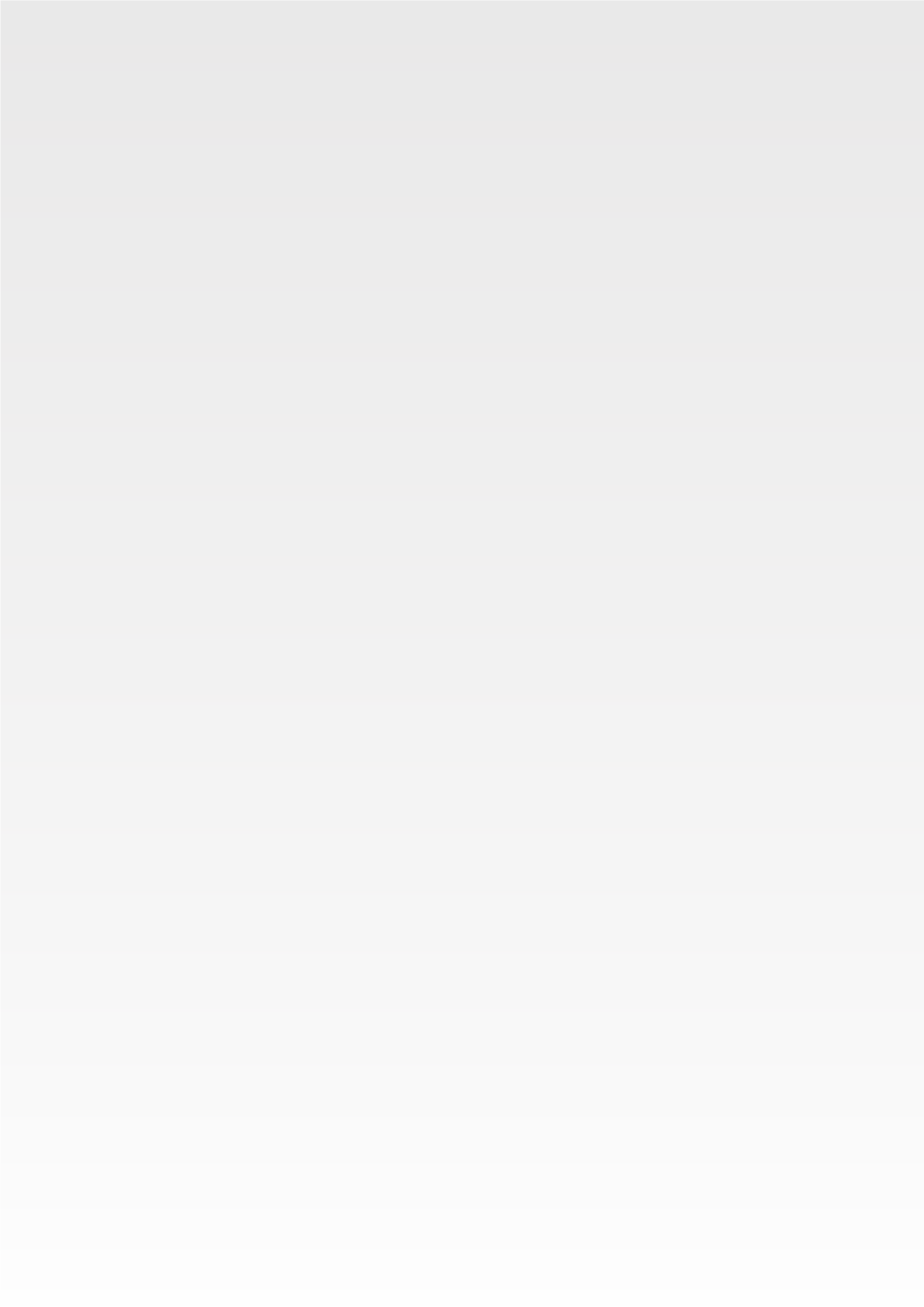 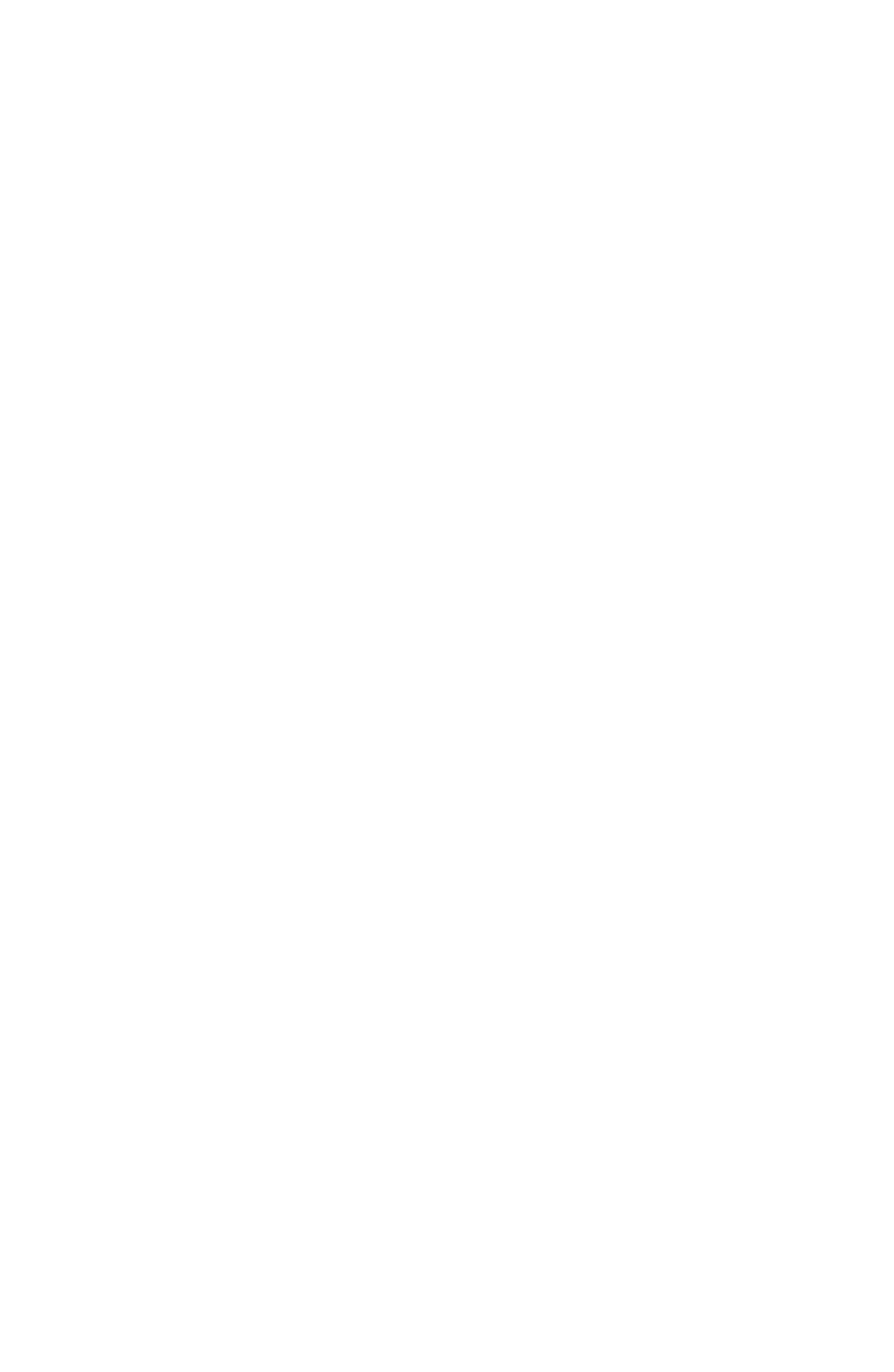 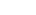 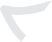 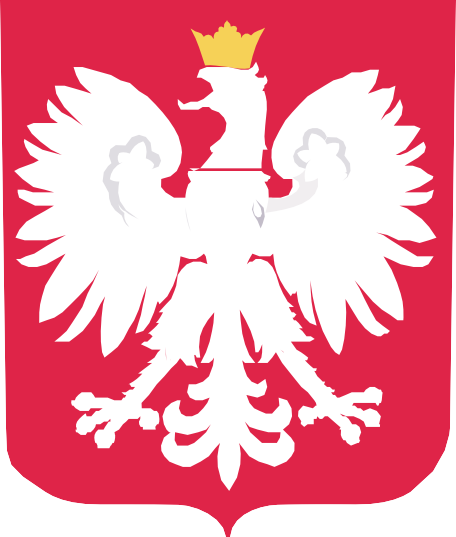 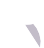 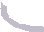 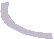 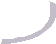 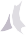 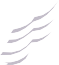 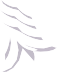 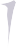 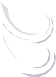 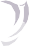 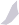 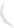 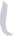 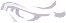 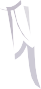 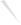 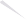 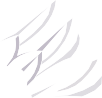 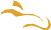 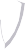 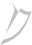 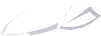 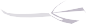 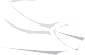 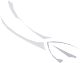 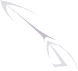 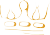 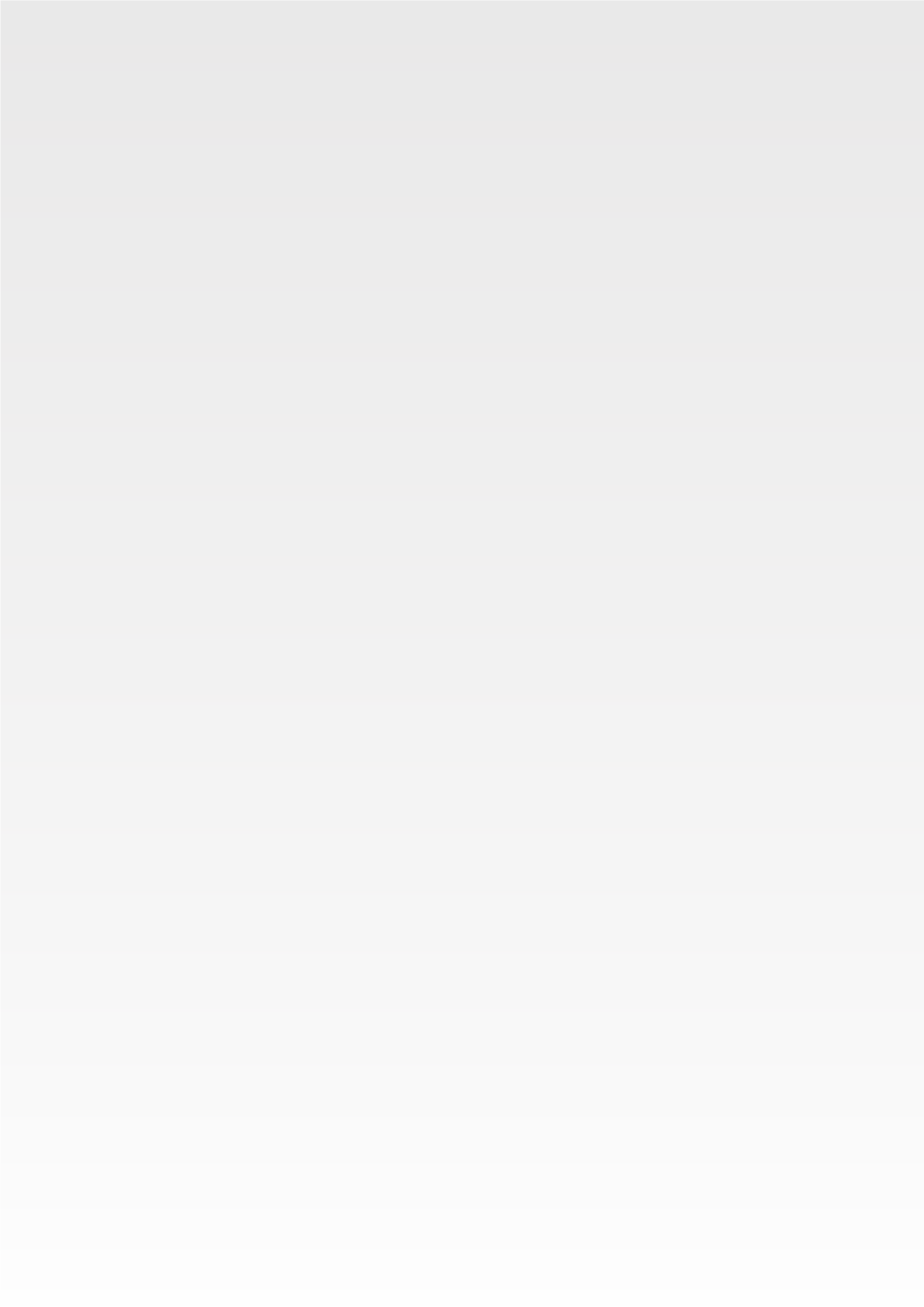 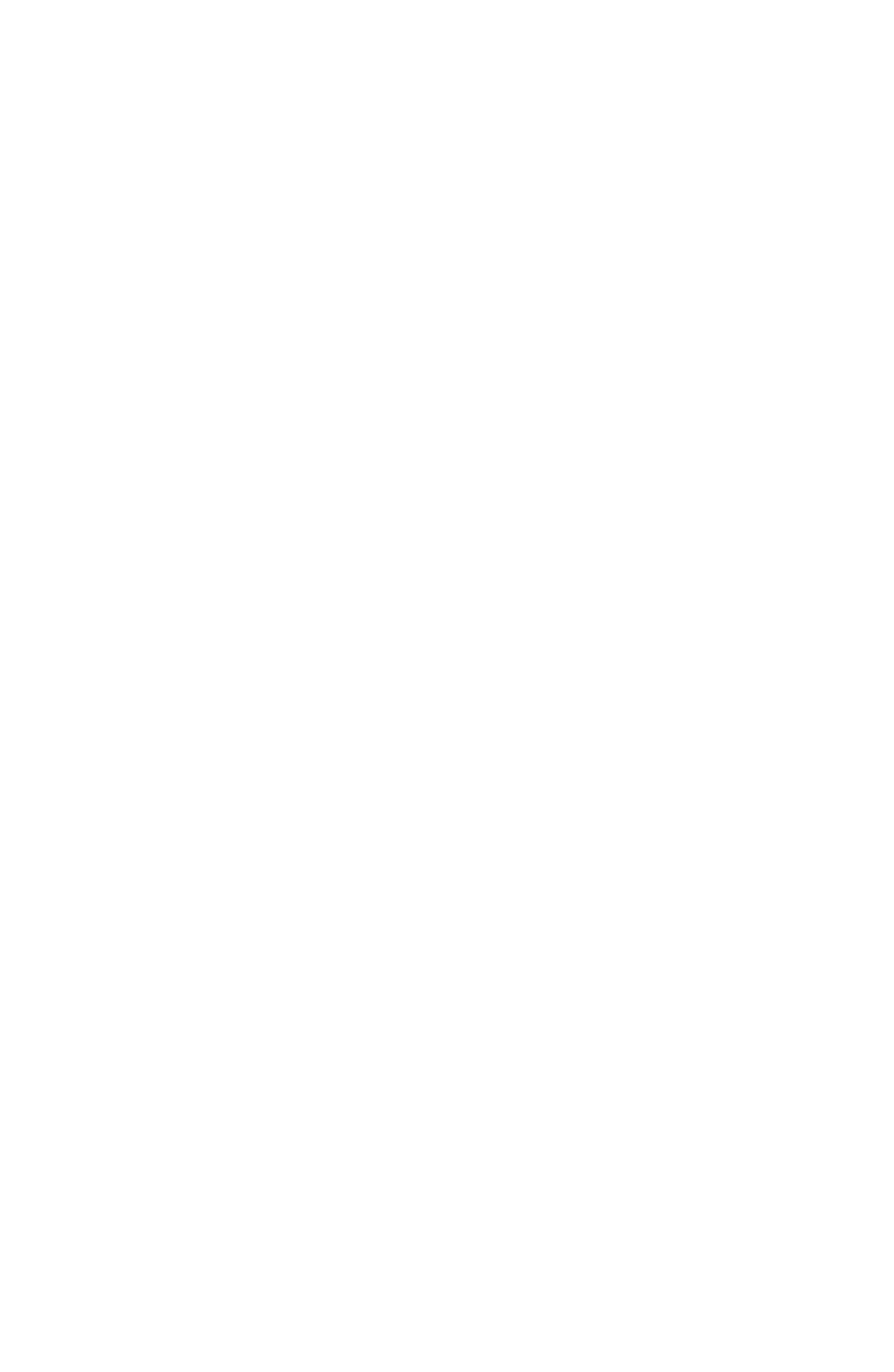 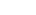 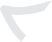 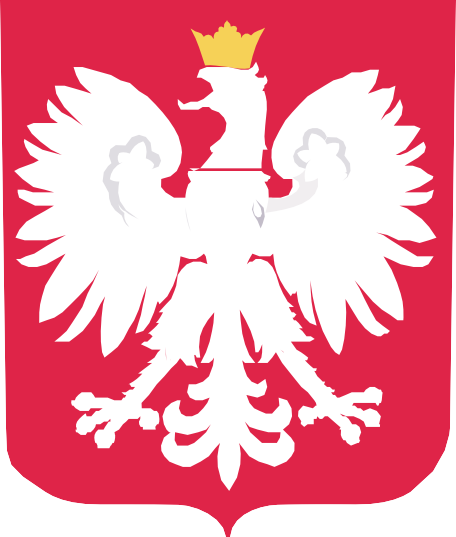 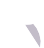 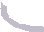 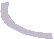 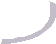 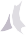 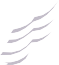 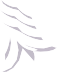 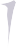 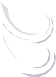 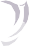 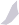 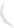 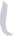 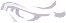 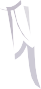 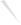 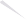 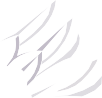 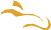 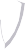 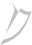 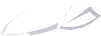 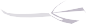 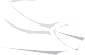 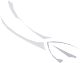 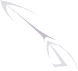 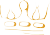 DOFINANSOWANOZE  ŚRODKÓW BUDŻETU PAŃSTWAPosiłek w szkole i w domu na lata 2019- 2023Rok 2023DOFINANSOWANIE960.000 złCAŁKOWITY KOSZT ZADANIA1.200.000 zł